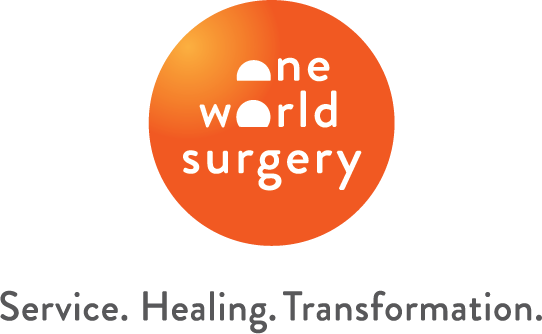 One World Surgery is a global health nonprofit with a mission to ignite the spirit of service and transform lives by providing access to high-quality surgical and primary care. One World Surgery funds and operates a surgery center in Honduras on the 2,000 acre property of their partner Nuestros Pequeños Hermanos, a home for abandoned and disadvantaged children. During weeklong medical missions, volunteers come together with One World Surgery’s local team to provide life-changing surgical and primary care for patients. Now Recruiting the Following Roles[role][role][role][role]CostProgram Fees$1000 for 1st participant (regardless of age)$500 for additional family member 18 years and older$250 for additional family member under 18 yearsProgram fees cover food and accommodations, ground transportation in the mission country, and emergency medical and evacuation insurance for a 1-week medical mission. Volunteers are also responsible for airfare and any other travel-related costs. For inquiries, contact medicalmissions@oneworldsurgery.org.For more information and to apply, please visit https://oneworldsurgery.org/medical-mission/.